Na osnovu člana 38 stav 8 Zakona o osnovnom obrazovanju i vaspitanju ("Službeni list RCG", br. 64/02 i 49/07) Ministarstvo prosvjete i nauke donosiPRAVILNIKO NAČINU I POSTUPKU PROVJERE ZNANJA UČENIKA KOJI SE OBRAZUJE KOD KUĆE(Objavljen u "Sl. listu CG", br. 43 od 3. jula 2009)Sadržaj pravilnikaČlan 1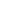      Ovim pravilnikom propisuje se način i postupak provjere znanja učenika koji se obrazuje kod kuće (u daljem tekstu: provjera znanja) koja se organizuje u skladu sa zakonom.
Komisija za provjeru znanjaČlan 2     Provjeru znanja vrši komisija za provjeru znanja učenika (u daljem tekstu: komisija).
Sastav komisijeČlan 3     Komisiju čine predsjednik, ispitivač i stalni član.
     Predsjednik komisije od I do III razreda je direktor ustanove, pedagog ili član razrednog vijeća, ispitivač je odjeljenski starješina odjeljenja u koje je učenik upisan, a stalni član je nastavnik.
     Predsjednik komisije od IV do IX razreda je nastavnik koji je odjeljenski starješina, ispitivači su predmetni nastavnici, a stalni član je po mogućnosti nastavnik iste ili srodne struke.
     Izuzetno od stava 3 ovog člana kada je odjeljenjski starješina ispitivač, predsjednik komisije je stalni član komisije.
     Komisiju imenuje direktor.
Poslovi organizacijeČlan 4     Predsjednik komisije stara se o radu komisije.
Mjesto provjere znanjaČlan 5     Provjera znanja obavlja se u ustanovi u koju je učenik upisan.
     Izuzetno, kada nije moguće sprovesti provjeru znanja u ustanovi zbog bolesti učenika, ustanova može odobriti provjeru znanja i na drugom odgovarajućem mjestu (kući, zdravstvenoj ustanovi i sl).
Vrijeme provjere znanjaČlan 6     Provjera znanja se obavlja u periodu od 20. do 30. maja tekuće školske godine.
     Za učenike IX razreda provjera znanja se obavlja od 1. do 10. maja tekuće školske godine.
Prijavljivanje za provjeru znanjaČlan 7     Postupak provjere znanja pokreće se podnošenjem prijave ustanovi na odštampanom obrascu broj 1 koji je sastavni dio ovog pravilnika.
     Prijavu podnosi roditelj ili staratelj učenika (u daljem tekstu: roditelj).
     Rok za podnošenje prijave je 30. april tekuće školske godine.
     Škola obavještava roditelje o terminu provjere znanja najkasnije pet dana prije početka provjere znanja.
IspitivanjeČlan 8     Provjera znanja sastoji se iz usmenog i pismenog dijela i vrši se u skladu sa obrazovnim programom i zakonom.
     Pismeni zadatak traje 45 minuta. Pismeni zadatak je sastavni dio zapisnika o provjeri znanja učenika.
     Učenici od I do V razreda se ispituju usmeno iz svih nastavnih predmeta.
     Učenici od VI do IX razreda na usmenom dijelu ispita izvlače listicu, ovjerenu pečatom ustanove, na kojoj se nalazi pet pitanja.
Prisustvo roditeljaČlan 9     Provjeri znanja učenika od I do III razreda može da prisustvuje roditelj.
Ponovno provjeravanje znanjaČlan 10     Ako učenik ne postigne odgovarajući standard znanja za pojedini predmet na provjeri znanja u rokovima iz člana 6 ovog pravilnika, ponovna provjera znanja vrši se u roku od 30 dana.
Prigovor na ocjenuČlan 11     Učenik ili njegov roditelj ima pravo prigovora na ocjenu iz nastavnih predmeta na način i po postupku propisanom za učenika koji osnovno obrazovanje i vaspitanje stiče u ustanovi.
Zapisnik o provjeri znanjaČlan 12     O toku i rezultatima provjere znanja vodi se zapisnik na odštampanom obrascu br. 2, 3, 4 i 5, koji su sastavni dio ovog pravilnika.
     Po obavljenoj provjeri znanja ocjene iz zapisnika unose se u dnevnik rada (odjeljenjsku knjigu), upisnicu i svjedočanstvo.
Troškovi provjere znanjaČlan 13     Postupak provjere znanja je besplatan.
Stupanje na snaguČlan 14     Ovaj pravilnik stupa na snagu osmog dana od dana objavljivanja u "Službenom listu Crne Gore".
     Broj: 04-4-2361
     Podgorica, 23. aprila 2009. godine
     Ministar, prof. dr Sreten Škuletić, s.r.

